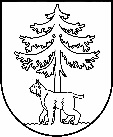 JĒKABPILS PILSĒTAS PAŠVALDĪBAIEPIRKUMU KOMISIJAReģistrācijas Nr.90000024205Brīvības iela 120, Jēkabpils, LV – 5201Tālrunis 65236777, fakss 65207304, elektroniskais pasts vpa@jekabpils.lvJēkabpilī26.09.2016. Nr. 1.2.13.1/288Visiem piegādātājiemwww.jekabpils.lv Par izsludināto publisko iepirkumu ar ID.Nr. JPP 2016/70Jautājums: Iepirkuma nolikumā minēts, ka piedāvājums jāiesniedz līdz 2016.gada 27.septembrim. Savukārt Pasūtītājam (Jēkabpils pilsētas pašvaldībai) atbilstoši Projektēšanas uzdevumam izstrādātu Būvprojektu jāiesniedz ne vēlāk kā līdz 2016.gada 22.decembrim.No iepirkuma piedāvājuma iesniegšanas līdz būvprojekta iesniegšanai pasūtītājam atliek  62 darba dienas jeb nepilni 3 kalendārie mēneši (9 nedēļas), kuru laikā jāslēdz līgums projektēšanai, jāsagatavo 2 risinājumu varianti- meti, būvprojekts minimālā sastāvā (MBP), jāsaņem būvatļauja, tehniskie noteikumi, jāizstrādā būvprojektam sadaļas (VD, TS, AR, ĢP, BK, ŪKT, LKT, ELT, EST, VAR, BA, T, DOP). Pirms iesniegšanas Pasūtītājam projekts jāsaskaņo ar tehnisko noteikumu izsniedzējiem (Valsts kultūras pieminekļu aizsardzības inspekciju, inženierkomunikāciju turētājiem). Ņemot vērā to, ka:esošo būvprojekta izstrādes kārtībai atbilstoši MK noteikumiem un normatīvajām prasībām, nav ne juridiski, ne fiziski izpildāms iepirkumā “Būvprojekta izstrāde un autoruzraudzības veikšana objektā “Kalpaka laukuma pārbūve”” atvēlētajā laikā līdz  2016.gada 22.decembrim,objekts atrodas Valsts nozīmes pilsētbūvniecības pieminekļa Nr.7432 „Jēkabpils vēsturiskais centrs” teritorijā,laukuma teritorija atrodas blakus Valsts nozīmes kultūras piemineklim Nr.8587 Strūves astronomisko novērojumu punkts, kas iekļauts UNESCO Pasaules mantojuma sarakstā,O. Kalpaka laukums ir būtiska pilsētvides daļa pie Jēkabpils Valsts ģimnāzijas, vienlaicīgi ir jāiegūst ideāla publiskā ārtelpa, kurā ir iespēja nodrošināt dažādu sabiedrības grupu publiskās vajadzības jebkurā brīdī,Lūdzam:pagarināt iepirkuma Id.Nr. JPP 2016/68 būvprojekta iesniegšanas termiņu,rīkot arhitektūras metu konkursu par labāko ideju un risinājumu.Citu Latvijas pašvaldību līdzīgu objektu noslēgtie līgumu izpildes termiņi ar projektēšanas uzņēmumiem:1. 	Valmieras pilsētas pašvaldība:2015.gada 12.maijā slēgts līgums „Vecpuišu parka Valmierā pārbūves būvprojekta izstrāde un autoruzraudzība” (iepirkuma identifikācijas Nr. VPP 2015/013P) - Projektēšanas darba izstrādes un nodošanas PASŪTĪTĀJAM termiņš, ieskaitot visus nepieciešamos skaņojumus, tajā skaitā PASŪTĪTĀJA un Valmieras pilsētas Būvvaldes atzīmi būvatļaujā par projektēšanas nosacījumu izpildi, ir 17 kalendārās nedēļas, skaitot no Līguma spēkā stāšanās dienas.2. 	Gulbenes novada pašvaldība:	2015.gada 14.septembrī slēgts līgums par „Stāķu pirmsskolas izglītības iestādes apkārtnes labiekārtošanas tehniskās dokumentācijas izstrāde un autoruzraudzība” ( iepirkuma identifikācijas Nr. GND-2015/34.)- Projektēšanas darba izstrādes un nodošanas PASŪTĪTĀJAM termiņš, ieskaitot visus nepieciešamos skaņojumus, tajā skaitā PASŪTĪTĀJA un Gulbenes novada Būvvaldes atzīmi būvatļaujā par projektēšanas nosacījumu izpildi, ir 17 kalendārās nedēļas, skaitot no Līguma spēkā stāšanās dienas.3. 	Tukuma novada pašvaldība:20.11.2015. / Brīvības laukuma Tukumā teritorijas labiekārtojuma pārbūves būvprojekta izstrāde un autoruzraudzība,  ( iepirkuma identifikācijas Nr. TND-2015/69). Līguma izpildes termiņš- 54 nedēļas no līguma noslēgšanas dienas. 4. 	Ventspils pilsētas pašvaldība29.04.2016. / Būvprojekta izstrāde objektam „Dienvidu mola stāvlaukumam pieguļošās teritorijas labiekārtojuma pārbūve, tajā uzstādot zvejas kuģi “Grots”” (iepirkuma identifikācijas Nr. KP 2016/053A). Līguma izpildes termiņš- 22 nedēļas no līguma noslēgšanas dienas. P.S. Laukuma sekmīga pārbūves īstenošana nav iespējama atvēlot nepamatoti īsu laika posmu būvprojekta sagatavošanai.Atbilde: Jēkabpils pilsētas pašvaldība pirms iepirkuma Nr. JPP 2016/70 “Būvprojekta izstrāde un autoruzraudzības veikšana objektā “Kalpaka laukuma pārbūve”” izsludināšanas ir veikusi izpēti par paredzamā darba izpildes iespējamo laika termiņu un uzskata, ka pie labi organizēta un pārdomāta projektēšanas darba iepirkumā noteiktais projektēšanas laiks (līdz 22.12.2016.) ir pietiekams.Saskaņā ar Publisko iepirkumu likuma 70.panta pirmo daļu metu konkurss ir iepirkuma procedūra, kas pasūtītājam dod iespēju iegūt metu (plānu vai projektu), ko žūrijas komisija atzinusi par labāko konkursā ar godalgu piešķiršanu vai bez tās, galvenokārt pilsētu un jebkuras citas teritorijas plānošanas, arhitektūras, būvniecības vai datu apstrādes (tai skaitā valsts informācijas sistēmu) jomā.Plānojot iepirkumu Nr.  JPP 2016/70 “Būvprojekta izstrāde un autoruzraudzības veikšana objektā “Kalpaka laukuma pārbūve”” Jēkabpils pilsētas pašvaldība ir izvērtējusi, ka atbilstošākais veids nepieciešamā pakalpojuma saņemšanai ir veikt iepirkumu atbilstoši Publisko iepirkumu likuma 82.panta noteiktajām prasībām.Jūsu uzskaitītie piemēri par citu pasūtītāju veiktajiem iepirkumiem nav salīdzināmi ar Jēkabpils pilsētas pašvaldības izsludināto iepirkumu, jo iepirkumā Nr. JPP 2016/70 tiek projektēts laukums, bez transporta plūsmas, bez ēkām un bez liela izmēra inženierbūvēm.Priekšsēdētāja vietnieks	A.KozlovskisGluha 65207310